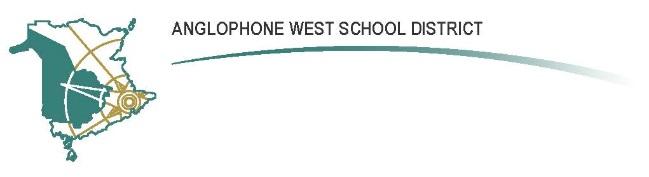 DEVON MIDDLE SCHOOL681 Dobie Street, Fredericton, NB  E3A 2Z2Parent School Support CommitteeMinutesDate: January 7, 2020		Time: 6:00pm Devon Middle SchoolCall to Order: Randall brought the meeting to order at 6:15. Quorum met. Approval of the Agenda: Agenda was read. No changes.Moved:  Gary	 	Seconded:  Joe			Motion carriedApproval of the Minutes from Previous Meeting: Randall reviewed. No changes.Moved:  Nathan 	Seconded:  Gary		Motion carriedGrowth Mindset: Looking for approval to spend $250 of the budget on posters for communication of Growth Mindset initiative, as well as some communication home to parents from the PSSC with report cards.Moved:  Joe		Seconded:  Nathan		Motion carriedASDW Transportation Town Hall: Randall attended the town hall meeting on transportation held by the District. Lots of information and discussion.  50 to 75 people attended. Long discussion regarding snow days. There is currently a shortage of casual drivers. PSSC Collaborative Project: Randall indicated that other PSSCs are interested in collaborating in a event. Looking for prospective speakers to hold and information forum for parents. Suggestions are welcome. Green Paper:  We have scheduled a meeting with Dominic Carty on January 20th at 6:30pm. To prepare for the meeting please review the green paper, if you have not had a chance, and submit questions to be asked. Community Identity: Looking into what this is and should look like for Devon Middle School.Principals Report / PBIS: Patty indicated that a new trial started today. Teachers are working mindset and rule setting with students this week. Good information has been received from Staff that came from schools with active PBIS programs. This information was used to build a matrix / rules. Student Council made a kindness tree. Kindness is being rewarded. SEL Team: The Spark Program has been adopted and will begin in January with an activity held on three dates. Students could pick their top 3 choices of activities and will get to do one. Student Council is growing and active. They are now running the games at assemblies. They did a hot chocolate day before Christmas, which Tim Hortons sponsored. Farm to Table School: This initiative is open to K to 12 schools and is focused on promoting more nutrition in schools. Funding of up to $10K for a school. Led by Madeline Nickerson. Charlotte offered to help write the grant proposal.  Suggestion to contact Neill’s Farm across the Street from the school as it is now a teaching farm to see about a possible collaboration.Upcoming DEC Elections: Jane not reoffering.  Currently a few DEC positions that are vacant.Next Meeting January 20th with Education Minister. Adjournment: 	Motion to adjourn the meeting.Moved:  Courtney	 	Seconded:  Nathan		Motion carriedRandall Leavitt				January 14, 2020		PSSC Chair					Date	Catrina Marshall				January 14, 2020		PSSC Secretary				DatePSSC Members Present:Randall Leavitt, ChairCatrina Marshall, SecretaryGary HallNathan WardJoe CrummeyCharlotte FloresCourtney RickardCody Butler, Teacher Rep.PSSC Members Regrets:Neil JacobsonLinsey LevesqueSchool/DEC Representation Present:Patty Oxford, Principal Shawna Allen-VanderToorn, Vice-PrincipalSchool/DEC Representation Regrets:Jane Buckley, DEC